Play with me         Cumhuriyet İlkokulu 3. Sınıf öğrencileri, İngilizce öğretmeni Esin ÖZSAN koordinatörlüğünde 2019-2020 eğitim öğretim yılında "Play with me" isimli Twinning Projesi yaptılar. Bu proje kapsamında öğrencilerimiz dil öğrenimine yönelik çeşitli etkinlikler yaptılar."Play with me"isimli proje için kalite etiketi başvurusu yapıldı ve proje Ulusal Kalite Etiketi almaya hak kazandı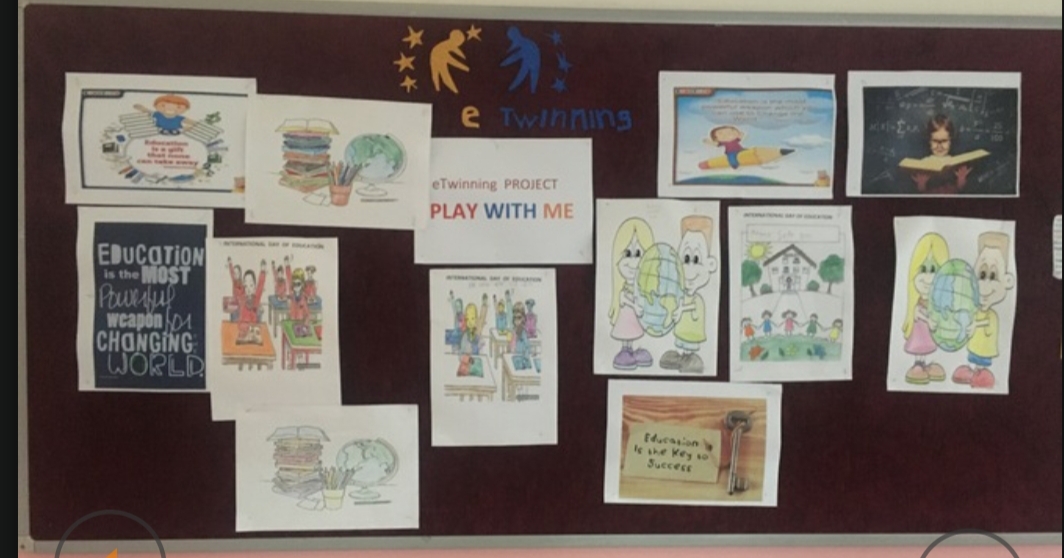 